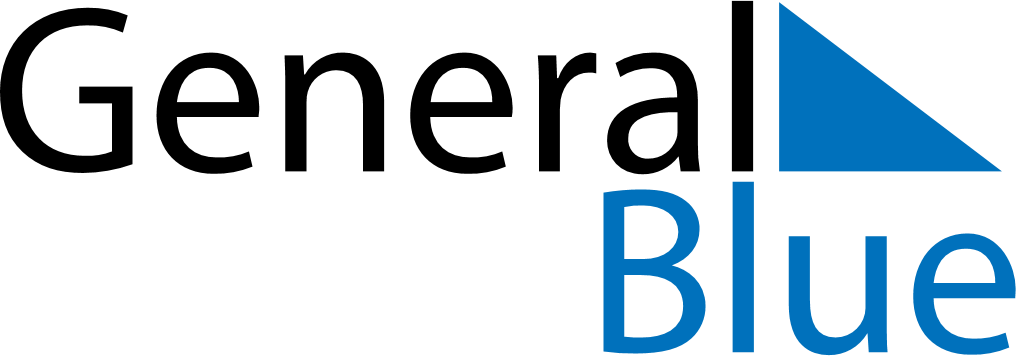 April 2024April 2024April 2024April 2024April 2024April 2024El Calafate, Santa Cruz, ArgentinaEl Calafate, Santa Cruz, ArgentinaEl Calafate, Santa Cruz, ArgentinaEl Calafate, Santa Cruz, ArgentinaEl Calafate, Santa Cruz, ArgentinaEl Calafate, Santa Cruz, ArgentinaSunday Monday Tuesday Wednesday Thursday Friday Saturday 1 2 3 4 5 6 Sunrise: 8:10 AM Sunset: 7:35 PM Daylight: 11 hours and 25 minutes. Sunrise: 8:11 AM Sunset: 7:33 PM Daylight: 11 hours and 21 minutes. Sunrise: 8:13 AM Sunset: 7:31 PM Daylight: 11 hours and 17 minutes. Sunrise: 8:14 AM Sunset: 7:29 PM Daylight: 11 hours and 14 minutes. Sunrise: 8:16 AM Sunset: 7:27 PM Daylight: 11 hours and 10 minutes. Sunrise: 8:18 AM Sunset: 7:24 PM Daylight: 11 hours and 6 minutes. 7 8 9 10 11 12 13 Sunrise: 8:19 AM Sunset: 7:22 PM Daylight: 11 hours and 3 minutes. Sunrise: 8:21 AM Sunset: 7:20 PM Daylight: 10 hours and 59 minutes. Sunrise: 8:22 AM Sunset: 7:18 PM Daylight: 10 hours and 55 minutes. Sunrise: 8:24 AM Sunset: 7:16 PM Daylight: 10 hours and 52 minutes. Sunrise: 8:25 AM Sunset: 7:14 PM Daylight: 10 hours and 48 minutes. Sunrise: 8:27 AM Sunset: 7:12 PM Daylight: 10 hours and 44 minutes. Sunrise: 8:29 AM Sunset: 7:10 PM Daylight: 10 hours and 41 minutes. 14 15 16 17 18 19 20 Sunrise: 8:30 AM Sunset: 7:08 PM Daylight: 10 hours and 37 minutes. Sunrise: 8:32 AM Sunset: 7:06 PM Daylight: 10 hours and 33 minutes. Sunrise: 8:33 AM Sunset: 7:04 PM Daylight: 10 hours and 30 minutes. Sunrise: 8:35 AM Sunset: 7:02 PM Daylight: 10 hours and 26 minutes. Sunrise: 8:36 AM Sunset: 7:00 PM Daylight: 10 hours and 23 minutes. Sunrise: 8:38 AM Sunset: 6:58 PM Daylight: 10 hours and 19 minutes. Sunrise: 8:39 AM Sunset: 6:56 PM Daylight: 10 hours and 16 minutes. 21 22 23 24 25 26 27 Sunrise: 8:41 AM Sunset: 6:54 PM Daylight: 10 hours and 12 minutes. Sunrise: 8:43 AM Sunset: 6:52 PM Daylight: 10 hours and 9 minutes. Sunrise: 8:44 AM Sunset: 6:50 PM Daylight: 10 hours and 5 minutes. Sunrise: 8:46 AM Sunset: 6:48 PM Daylight: 10 hours and 2 minutes. Sunrise: 8:47 AM Sunset: 6:46 PM Daylight: 9 hours and 58 minutes. Sunrise: 8:49 AM Sunset: 6:44 PM Daylight: 9 hours and 55 minutes. Sunrise: 8:50 AM Sunset: 6:42 PM Daylight: 9 hours and 52 minutes. 28 29 30 Sunrise: 8:52 AM Sunset: 6:40 PM Daylight: 9 hours and 48 minutes. Sunrise: 8:53 AM Sunset: 6:39 PM Daylight: 9 hours and 45 minutes. Sunrise: 8:55 AM Sunset: 6:37 PM Daylight: 9 hours and 42 minutes. 